TEORETICKÁ INFORMATIKAKonečný automat- Automat na jízdenky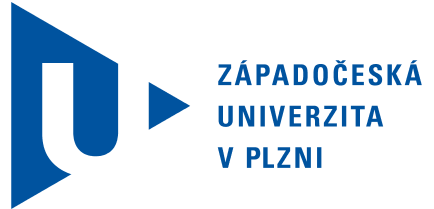 Vypracovali: Miroslav Staněk, Lukáš HnojskýOsobní čísla: A11B0489P	    , A11B0023PZadáníSimulace prodejního automatu pro jízdenky MHD (např. Praha)Navrhněte model řízení automatu pro prodej jízdenek MHD, tištěných přímo v automatu na jízdenkový pás. Na základě skutečného automatu navrhněte stavy, resp. pomocné stavové proměnné automatu. Definujte zásahy akčních členů, kterými řídicí jednotka automat ovlivňuje. Předpokládejte 2 typy jízdenek (do 30 min a nad 30 min) pro plnohodnotné i zlevněné jízdné. Přepokládejte ovládání tlačítky PLNÁ 30, POLOVIČNÍ 30, PLNÁ, POLOVIČNÍ, STORNO.Lze vhazovat mince v hodnotě 1, 2, 5, 10, 20 Kč. Automat vrací mince jen v hodnotě 1 Kč. V každém kroku vypisujte na obrazovku stav systému a seznam kláves, které budou simulovat vstupy od zákazníka. Po vstupu bude zobrazen výpis akcí s akčními členy a poté následující stav s výpisem textu, který uživatel uvidí na displeji (např. ZADEJ TYP JÍZDENKY, CENA K ZAPLACENÍ resp. chybová hlášení, jako např. NEJSOU DROBNÉ NA VRÁCENÍ, AUTOMAT MIMO PROVOZ apod.) Teoretická částPopis modelu automatuKonečný automat, který reprezentuje automat na vydávání jízdenek. Množina stavů: Q = {S1, S2, S3, S4, S5, S6, V, K}Množina vstupů: ∑ = {T, F, 1, 2, 3, 4, 5, 10, 20, 0, -1}Přechodová funkce: δ : Q × ∑ → QPočáteční stav: S1 ϵ QVizualizace automatuS1 – počáteční stav, řeší se zde dostatek jízdenekS2 – volba jízdenkyS3 – vhazování mincí, potvrzení objednávky a storno objednávkyS4 – kontrola dostatku vhozených peněz za jízdenkuS5 – kontrola dostatku peněz k vrácení S6 – automat vydá jízdenku a vrátí se do počátečního stavuV -  zařídí storno objednávky a vrátí vhozené penízeK – automat mimo provoz (došly jízdenky) Pomocné stavové proměnné						POČ.HODJIZDENKY		INTEGER		10DROBNE		INTEGER		100CELKEM		INTEGER		0	PENÍZE		INTEGER		0	MINCE 		1,2,5,10,20,0,-1	NULLVOLBA		1, 2, 3, 4		NULLVRATIT 		INTEGER		0PLNA_30		INTEGER		16POLOVICNI_30	INTEGER		8PLNA 		 	INTEGER		34POLOVICNI		INTEGER		170: PRAVDA ←JIZDENKY<01: CENA_JIZDENKY ← PLNA_30 (16)2: CENA_JIZDENKY ← POLOVICNI_30(8)3: CENA_JIZDENKY ←PLNA(34)4: CENA_JIZDENKY ← POLOVICNI(17)5: PENÍZE ← PENÍZE+MINCE6: PRAVDA ← PENÍZE – CENA_JIZDENKY ≥0    VRATIT ← PENÍZE – CENA_JIZDENKY7: PENÍZE ← 08: PRAVDA ← VRATIT ≤ DROBNE9: JIZDENKY ← JIZDENKY-1    CELKEM ← CELKEM + PENÍZE    DROBNE ← DROBNE - VRATITPraktická částRealizace programuProgram jsme realizovali v jazyce JAVA. Pomocí vnějšího cyklu while(). Dle vyhodnocení vstupu jsme v cyklu pokračovali pomoci příkazů if(){}, else{}. Ovládání programuVstup se zadává z klávesnice a potvrzuje se klávesou enter. V programu je ošetřeno zádávání nesmyslných hodnot (např. 3- korunová mince)Uživatelská dokumentaceUpozornění !!! Program Vám nebude fungovat pokud nemáte v počítači nainstalovanou Java.1) Spuštění příkazové řádky: Klikneme na ikonku startu a do vyhledávacího okna napíšeme cmd a zmáčkneme ENTER .2) Přechod k umístění souboru: Do příkazové řádky napíšeme název disku, na kterém se soubor nachází (např. D:) a stiskneme enter. Dále napíšeme cd cestu k souboru a stiskneme ENTER (např. cd \ZCU\2\Zimní semestr\TI\TI semes Hnojsky Stanek).3) Spuštění programu: příkazem java -jar Automat.jar spustíme program.4) Zadávání hodnot: Automat nás dále provádí celým programem a vyzívá k zadávání hodnot.Ukázka: Zvolte typ jizdenky:PLNA_30 (cislo 1) v cene 16 KcPOLOVICNI_30 (cislo 2) v cene 8 KcPLNA (cislo 3) v cene 34 KcPOLOVICNI (cislo 4) v cene 17 KcVazeny zakazniku berte v potaz, ze automat je schopen vratit pouze 100 Kc.---------------------------------------------------------------------------------V mincovniku automatu je 0 Kc.V automatu je 100 jizdenek.---------------------------------------------------------------------------------Zvolte typ (1, 2, 3, 4) :1Zvolil jste tarif PLNA_30 v cene 16 KcVhodte pozadovanou castku (lze vhazovat pouze mince v hodnote 1, 2, 5, 10 a 20 Kc)pro vytisknuti jizdenky a vraceni penez zmacknete 0 pro storno zmacknete -120Mate vhozeno 20 Kc.0JIZDENKA PLNA_30 v cene 16 Kc, vraceno 4 KcZvolte typ jizdenky:PLNA_30 (cislo 1) v cene 16 KcPOLOVICNI_30 (cislo 2) v cene 8 KcPLNA (cislo 3) v cene 34 KcPOLOVICNI (cislo 4) v cene 17 KcVazeny zakazniku berte v potaz, ze automat je schopen vratit pouze 96 Kc.---------------------------------------------------------------------------------V mincovniku automatu je 20 Kc.V automatu je 99 jizdenek.----------------------------------------------------------------------------------Zvolte typ (1, 2, 3, 4) :2Zvolil jste tarif POLOVICNI_30 v cene 8 KcVhodte pozadovanou castku (lze vhazovat pouze mince v hodnote 1, 2, 5, 10 a 20 Kc)pro vytisknuti jizdenky a vraceni penez zmacknete 0 pro storno zmacknete -15Mate vhozeno 5 Kc.10Mate vhozeno 15 Kc.-1Stornoval jste objednavkuVraceno 15 Kc				Pozn(Tučně značeny vstupy od uživatele)Vstupy:"1", "2", "3", "4"	             - volba typu jízdenky"1", "2", "5", "10", "20"	 -  typ vhozené mince (pro jinou minci neudělá nic)"0", "-1"		             - pro "0" potvrzení jízdenky, "-1" storno jízdenky"T", "F"			 - generuje automat (např. dostatek peněz od uživatele apod.)ZávěrDle zadání jsme naprogramovali program na automat, který by mohl v reálné situaci normálně fungovat. Ověřili jsme si tak teoretické znalosti z problematiky týkající se konečných automatů. Tato semestrální práce by ještě určitě šla rozšířit o grafické prostředí. A tak i uvézt do provozu.